Утверждаю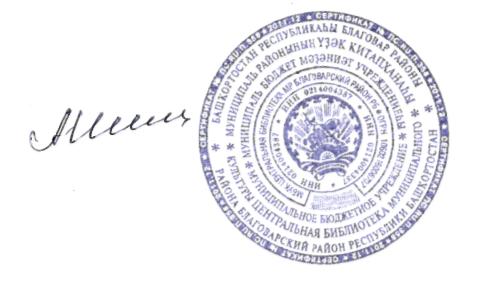 Директор МБУК Центральная библиотека __________________________Шиль А.Ф.ПланМБУК ЦБ и  сельских библиотек на август месяц 2019 годаЗаведующая методическим отделом:                                        Токбулатова И.Ф.№Форма и название мероприятияДата проведенияВремяпроведения АудиторияМесто проведенияОтветственный за подготовкуПримечание1Конкурс эссе «Отчизны и времени сын»  в теч. мес.для детей и юношестваДБЕдих А.В.2Выставка – портрет «Сатиры властелин – Михаил Зощенко»09.08для всех пользователейЦБХанмурзина Т.Ф.3Реализация программы летнего чтения «Библиолето- 2019»весь летний периоддля детейВсе библиотекиБиблиотекари4Информационный час «Искусство народов мира»12.0814.00для детей и юношестваКучербаевская СББиктимирова А.М.5Литературный час «Бессмертная песня Джалиля»16.0812.00для всех пользователейЦБИбрагимова С.Х.6Час полезного совета «Тайны целебных трав»19.0815.00для детей и юношестваСынташтамакская СБЗарифуллина Г.Ф.7Цикл мероприятий «Российский триколор», ко дню Флага РФ22.08для всех пользователейВсе библиотекиБиблиотекари8Составление  рекомендательного списка литературы по теме «Имя беды – наркотики»в теч. мес.для молодежиЦБТкачева И.Н.9Цикл развлекательных мероприятий «До свидания, лето» Здравствуй, школа!»30.0814.00для детей и юношестваВсе библиотекиБиблиотекари